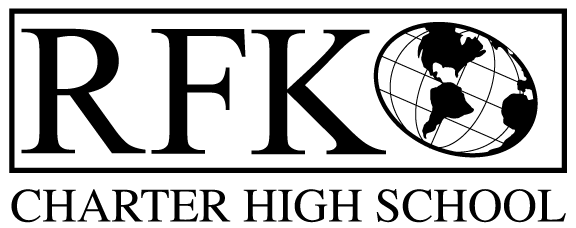 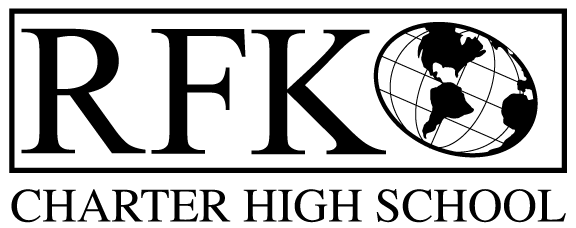 4300 Blake Rd. SWAlbuquerque, NM 87121PHONE: 505-243-1118     FAX: 505-242-7444PUBLIC NOTICE OF RFK GOVERNANCE COUNCIL MEETING Robert F. Kennedy Charter School will hold a regular meeting of the Governance CouncilDateThursday, April 21, 2022Time4:30 PMLocationRFK Charter High School4300 Blake Rd. SWAlbuquerque, NMIf you are an individual with a disability who is in need of a reader, amplifier, qualified sign language interpreter or any other form of auxiliary aid or service to attend or participate in the meeting, please contact the administrative offices of RFK High School at least one week prior to the meeting or as soon as possible.  Public documents, including the agenda and minutes, can also be provided in various accessible formats.  RFK High School Administrative offices – 505-243-11184300 Blake Rd. SWAlbuquerque, NM 87121PHONE: 505-243-1118     FAX: 505-242-7444Mission RFK Charter School prepares, motivates, and supports students to achieve their college and career goalsin partnership with their families and the community.Governance Council Meeting AgendaThursday, April 21, 20224:30 PMNext meeting:  May 19, 2022 at 4:30 PMTimeItemPresenterDiscussion/ActionFollow Up4:30-4:35Roll CallMark Walch4:35-4:40Approval of agendaMark WalchVote4:40-4:45Approval of March 17, 2022 and Special Meeting on April 7, 2022 meeting minutesMark WalchVote4:45-5:00Public Comment – APS Site Visit OverviewLinda SanchezDiscussion5:00-5:05Middle School Update – What’s going on & academic progressAaron ArellanoDiscussion5:05-5:10High School Update - What’s going on & academic progressShawn MorrisDiscussion5:10-5:20Finance Committee report for March 2022 - discussion and approvalCash disbursement for March 2022 -discussion and approvalBAR(s) approvalIrene Sanchez/SylviaIrene Sanchez/SylviaIrene Sanchez/SylviaVoteVoteVote5:20-5:25Policy and Procedure Manual UpdateIreneVote5:25-5:302022/2023 School Calendar ApprovalIreneVote5:30-5:452022/2023 Budget Presentation and ApprovalIreneVote5:45-5:55RFK Salary ScheduleIreneVote5:55-6:00Lease AssistanceIreneVote6:00-6:05Equity CouncilRobert BaadeDiscussion6:05-6:20Executive Director’s ReportRobert BaadeDiscussion6:20-6:30Housekeeping (Any possible new members, acceptance of Joseph Sanchez’s resignation from board, training hours, planning meeting, etc.)Mark WalchDiscussion/Vote6:30AdjournMark WalchVote